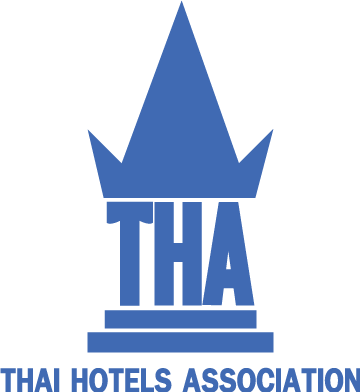 วันที่  4 พฤศจิกายน 2565สมาคมโรงแรมไทย (THA)ประกาศ ผลสำรวจความเชื่อมั่นของผู้ประกอบการที่พักแรม เดือน ตุลาคม 2565	อัตราการเข้าพักเพิ่มขึ้นจากเดือนก่อน ตามผลของวันหยุดยาวและปิดเทอม การใช้สิทธิ์โครงการเราเที่ยวด้วยกันในเดือนสุดท้าย และนักท่องเที่ยวต่างชาติที่ทยอยเข้ามา อย่างไรก็ตาม รายได้ของธุรกิจยังฟื้นตัวได้จำกัด เนื่องจากราคาห้องพักและการใช้จ่ายของนักท่องเที่ยวยังต่ำกว่าช่วงก่อนโควิด ขณะที่ต้นทุนการประกอบธุรกิจปรับเพิ่มขึ้น และปัญหาขาดแคลนแรงงานยังเป็นอุปสรรคสำคัญ สำหรับ Q4/65 ถึง Q1/66 ผู้ประกอบการคาดว่าจำนวนลูกค้าจะเพิ่มขึ้นจากช่วงก่อนหน้า โดยเฉพาะโรงแรมที่รับลูกค้าต่างชาติเป็นหลักดัชนีความเชื่อมั่นผู้ประกอบการที่พักแรม(Hotel Business Operator Sentiment Index)เดือน ตุลาคม 2565 (สำรวจระหว่างวันที่ 10 – 21 ตุลาคม 2565)จากผู้ตอบแบบสำรวจจำนวน 101 แห่ง รายได้โรงแรมยังมีรายได้อยู่ในระดับต่ำเมื่อเทียบกับก่อน COVID-19 สะท้อนจากโรงแรมส่วนใหญ่ยังมีรายได้กลับมาไม่เกินครึ่งหนึ่งคิดเป็น 68% ของผู้ตอบแบบสำรวจ โดยเฉพาะโรงแรมระดับน้อยกว่า 4 ดาว ส่วนหนึ่งจากค่าครองชีพและการแข่งขันด้านราคาที่สูงขึ้น อัตราการเข้าพัก เดือน ต.ค. 65 อัตราการเข้าพักเฉลี่ยอยู่ที่ 49% เพิ่มขึ้นจาก ก.ย. 65 ที่ 44%  ตามผลของวันหยุดยาวและปิดเทอม การใช้สิทธิ์โครงการเราเที่ยวด้วยกันในเดือนสุดท้าย และนักท่องเที่ยวต่างชาติที่ทยอยเข้ามา ส่งผลให้อัตราการเข้าพักของโรงแรมปรับดีขึ้นในทุกภูมิภาค ทั้งนี้ คาดการณ์อัตราการเข้าพักในเดือน พ.ย. 65 อยู่ที่ 52% ตามการเข้าสู่ช่วง High season ปลายปีอัตราการเข้าพักเฉลี่ย เดือน  ก.ย. - ต.ค. 65ลูกค้าของโรงแรมส่วนใหญ่ยังคงเป็นลูกค้าชาวไทย ขณะที่สัดส่วนลูกค้าต่างชาติเริ่มขยับขึ้นมาบ้าง สะท้อนจากโรงแรมที่มีสัดส่วนลูกค้าต่างชาติมากกว่า 50% เพิ่มขึ้นเล็กน้อยจากเดือนก่อน ทั้งนี้ หากพิจารณากลุ่มลูกค้าต่างชาติที่เข้าพักส่วนใหญ่ยังเป็นลูกค้าเอเชียและตะวันออกกลางเป็นหลัก ส่วนลูกค้ายุโรปยังไม่เข้ามามากนักการจ้างงาน เดือน ต.ค.65 โรงแรมมีการจ้างงานเฉลี่ยใกล้เคียงเดือนก่อนอยู่ที่ 72.3% ของการจ้างงานเดิมก่อนเกิด COVID-19 ส่วนหนึ่งจากปัญหาขาดแคลนแรงงานยังคงกดดันการจ้างงานในธุรกิจโรงแรมมาตรการช่วยเหลือที่ผู้ประกอบการต้องการจากภาครัฐเดือน ต.ค.65 มาตรการช่วยเหลือที่ต้องการจากภาครัฐ  โรงแรมส่วนใหญ่ต้องการ (1) มาตรการช่วยเหลือทางการเงิน เช่น ปรับโครงสร้างหนี้ธุรกิจโรงแรมด้วยการลดการชำระหนี้ต่องวดตามความสามารถในการชำระ ขยายมาตรการสินเชื่อฟื้นฟูและมาตรการพักทรัพย์พักหนี้ที่ใกล้จะสิ้นสุดลง (ใช้เป็นเงินทุนหมุนเวียน ปรับปรุงห้องพัก และฟื้นฟูเปิดกิจการ ท่ามกลางภาวะรายได้ที่ยังไม่กลับมาเป็นปกติ) รวมถึงปรับเกณฑ์สินเชื่อฟื้นฟูให้ลูกหนี้รายใหม่เข้าถึงได้ง่ายขึ้น (2) มาตรการช่วยเหลือด้านต้นทุน เช่น ลดค่าใช้จ่ายในการประกอบการผ่านการพยุงราคาสินค้า ลดค่าน้ำ-ค่าไฟ และลดภาษีต่าง ๆ ในช่วงเปิดประเทศ เนื่องจากธุรกิจมีต้นทุนในการกลับมาเปิดบริการสูง (3) มาตรการส่งเสริมการท่องเที่ยว ด้วยการประชาสัมพันธ์และเพิ่มโครงการดึงดูดการท่องเที่ยวในประเทศ โดยเฉพาะจังหวัดเมืองรอง และ (4) การช่วยเหลือด้านการพัฒนาแรงงาน สนับสนุนงบฝึกอบรมพนักงานเป็นหลักสูตรระยะสั้นให้ประกอบอาชีพได้ และส่งเสริมอาชีพเกี่ยวเนื่องกับธุรกิจการท่องเที่ยวมากขึ้นประเด็นพิเศษ #1 : พฤติกรรมการจองที่พักล่วงหน้า และค่าใช้จ่ายของนักท่องเที่ยวปัจจุบันนักท่องเที่ยวมีพฤติกรรมจองที่พักล่วงหน้าในระยะเวลาอันสั้น โดย 82% ของโรงแรมเห็นว่านักท่องเที่ยวไทยมักจองล่วงหน้าไม่เกิน 2 สัปดาห์ เช่นเดียวกับ 72% ของโรงแรมที่เห็นว่านักท่องเที่ยวต่างชาติมักจองล่วงหน้าไม่เกิน 1 เดือน อย่างไรก็ดี ในช่วงปลายปีนี้ มีนักท่องเที่ยวต่างชาติบางส่วนที่จองที่พักล่วงหน้ามาแล้ว ส่วนใหญ่มาจากกลุ่มเอเชียและตะวันออกกลางเป็นหลัก (50%) รองลงมาคือ กลุ่มยุโรปตะวันตก (29%)สำหรับรายได้ของโรงแรมที่ยังไม่ฟื้นตัวมากนัก คาดว่ามาจากราคาห้องพัก และการใช้จ่ายบริการอื่น ๆ ในโรงแรม (เช่น อาหารและเครื่องดื่ม สปา) ของนักท่องเที่ยวไทยและต่างชาติส่วนใหญ่ยังต่ำกว่าช่วงก่อนโควิด ขณะที่ต้นทุนการบริการปรับเพิ่มขึ้น อย่างไรก็ดี กลุ่มโรงแรมมากกว่า 5 ดาวมีแนวโน้มฟื้นตัวได้เร็วกว่ากลุ่มอื่นประเด็นพิเศษ #2 : ประเมินจำนวนลูกค้าที่เข้าพักเทียบกับไตรมาสก่อนโรงแรมส่วนใหญ่คาดว่า Q4/65 จะมีจำนวนลูกค้าเพิ่มขึ้นเมื่อเทียบกับไตรมาสก่อน โดยเฉพาะโรงแรมที่รับนักท่องเที่ยวต่างชาติเป็นหลัก (สัดส่วนนักท่องเที่ยวต่างชาติมากกว่า 50% ของลูกค้า) สะท้อนจาก 3 ใน 4 ของผู้ตอบกลุ่มนี้คาดว่าจำนวนลูกค้าจะเพิ่มขึ้น สำหรับ Q1/66 จำนวนลูกค้ามีแนวโน้มชะลอลงเล็กน้อย อย่างไรก็ดี โรงแรมกว่าครึ่งหนึ่งคาดว่าจะมีจำนวนลูกค้าเพิ่มขึ้นจาก Q4/65 ประเด็นพิเศษ #3 : มุมมองธุรกิจต่อกระแสไทยเที่ยวนอกในช่วง Q4/65โรงแรมเกือบครึ่งหนึ่งมองว่าจำนวนนักท่องเที่ยวไทยยังปรับดีขึ้นจากไตรมาสก่อน แม้หลายประเทศเริ่มเปิดรับนักท่องเที่ยวต่างชาติมากขึ้นประเด็นพิเศษ #4 : ข้อจำกัดต่อการรองรับปริมาณลูกค้าที่อาจเพิ่มขึ้นมากในช่วง Q4/65โรงแรม 51% มองว่าข้อจำกัดสำคัญที่อาจทำให้โรงแรมไม่สามารถให้บริการได้อย่างเต็มที่ใน Q4/65 คือปัญหาขาดแคลนแรงงานทั้งในแง่จำนวนและคุณภาพ รองลงมาคือ ปัญหาขาดแคลนเงินทุนสำหรับปรับปรุงห้องพักหรือขยายธุรกิจ (26%) และแหล่งท่องเที่ยวยังไม่กลับมาเปิดอย่างเต็มที่ (26%) นอกจากนี้ บางส่วนเห็นว่าต้นทุนการบริการที่สูงขึ้น แต่ไม่สามารถปรับราคาห้องพักได้เป็นหนึ่งในข้อจำกัดเช่นกัน อย่างไรก็ดี มีโรงแรม 23% ที่สามารถบริหารจัดการปัญหาได้และไม่มีข้อจำกัดในการรองรับลูกค้าการฟื้นตัวของการท่องเที่ยวไทยในขณะนี้ ถือ ว่าเป็นเพียงจุดเริ่มต้นเท่านั้น เพราะด้วยกลุ่มตลาดต่างชาติระยะไกลหรือกลุ่ม Long-haul ที่เดินทางเข้าไทยยังไม่มากนัก ประกอบกับประเทศเอเชีย ซึ่งเป็นคู่แข่งของไทย ต่างทยอยเริ่มเปิดประเทศรับนักท่องเที่ยวต่างชาติ ทำให้ธุรกิจโรงแรมส่วนใหญ่ต่างยังคงต้องใช้กลยุทธ์ด้านราคาในการแข่งขัน ซึ่งส่งผลกระทบต่อธุรกิจ โดยเฉพาะโรงแรมขนาดเล็กอย่างหลีกเลี่ยงไม่ได้    ซึ่งปัจจุบันนักท่องเที่ยวต่างชาติเดินทางมาเที่ยวไทยเพิ่มขึ้นจากปีก่อน แต่ก็ยังเทียบไม่ได้กับก่อนโควิด-19  ทำให้โรงแรมส่วนใหญ่ยังต้องพึ่งพิงนักท่องเที่ยวไทยเป็นหลัก ปัจจัยสำคัญที่ต้องติดตาม คือความชัดเจนของนโยบายการเปิดประเทศของจีน จะมีแนวโน้มส่งเสริมการท่องเที่ยวหรือส่งเสริมให้ประชาชนจีนเดินทางออกนอกประเทศเป็นอย่างไร  เราอาจจะไม่สามารถคาดหวังปริมาณนักท่องเที่ยวจีนที่กลับไปเป็นเหมือนเดิมได้  ดังนั้นผู้ประกอบการต้องปรับตัวลดการพึ่งพานักท่องเที่ยวกลุ่มใดกลุ่มหนึ่งเพื่อกระจายความเสี่ยง หรือทำกิจกรรมทางการตลาดเพื่อดึงดูดนักท่องเที่ยว  รวมถึงพยายามเพิ่มประสิทธิภาพในการดำเนินงานเพื่อลดต้นทุน เพราะธุรกิจยังคงต้องเผชิญกับความท้าทายในอนาคต อีกทั้งต้นทุนทางธุรกิจยังคงมีแนวโน้มปรับตัวเพิ่มขึ้น จากค่าแรงขั้นต่ำ ค่าไฟฟ้า ราคาน้ำมัน อัตราดอกเบี้ยที่อยู่ในช่วงขาขึ้น สภาวะเงินเฟ้อก็ส่งผลกระทบต่อรายได้และรายจ่าย นักท่องเที่ยวก็จะรัดเข็มขัด ประหยัดค่าใช้จ่ายกันมากขึ้นสมาคมโรมแรมไทย (THA) หวังว่า  หลังจากทางรัฐบาลประกาศยกเลิกโควิด-19 จากโรคติดต่ออันตรายเป็นโรคติดต่อที่ต้องเฝ้าระวัง แพ็คเกจกระตุ้นการท่องเที่ยวของรัฐบาลโครงการ "เราเที่ยวด้วยกัน เฟส 5” ที่คาดว่าจะมอบให้เป็นของขวัญปีใหม่ของคนไทยในช่วงปลายปี ซึ่งเป็นฤดูกาลท่องเที่ยว (High Season)  รวมถึงการเข้ามาของกลุ่มนักท่องเที่ยวเรือสำราญ การได้รับสิทธิการเป็นเจ้าภาพของงานระดับโลกของคนไทย จะส่งผลเป็นปัจจัยบวก ช่วยกระตุ้นให้การท่องเที่ยวไทยเพิ่มมากขึ้น เพื่อจะช่วยกระจายรายได้สู่ผู้ประกอบการภาคการท่องเที่ยวและโรงแรม สนับสนุนการฟื้นตัวของเศรษฐกิจให้มีความต่อเนื่องที่มา : การสำรวจความเชื่อมั่นผู้ประกอบการที่พักแรม  โดย สมาคมโรงแรมไทย ร่วมกับ ธนาคารแห่งประเทศไทยสมาคมโรงแรมไทย ขอบคุณสำหรับการเผยแพร่ข่าว และหากต้องการข้อมูลเพิ่มเติมกรุณาติดต่อ : 02 282 5277ภาคก.ย. 65ต.ค. 65ภาคเหนือ29.840.1ภาคตะวันออกเฉียงเหนือ42.944.6ภาคตะวันออก44.355.8ภาคกลาง53.356.2ภาคใต้44.946.4